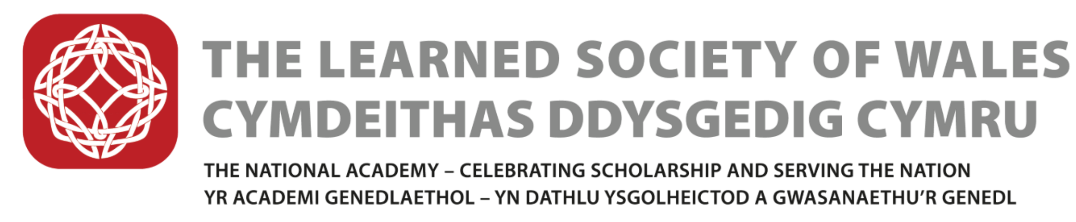 Cymrodyr a Etholwyd yn Ebrill 2020Cymrawd er AnrhydeddY Fonesig Jocelyn Bell Burnell DBE FRS FRSE FRAS FInstPYmwelydd Academaidd, Prifysgol Rhydychen; Cymrawd Athrawol, Coleg Mansfield, Rhydychen; Canghellor, Prifysgol DundeeYr Athro Margaret MacMillanAthro Hanes, Prifysgol TorontoCymrodyrYr Athro Nathan Abrams FRHistS FHEA FLSW Athro Astudiaethau Ffilm, Prifysgol BangorMr Jonathan Adams AADip RIBA FLSWJonathan Adams + Partners Architects LtdYr Athro Catherine Barnard FLSWAthro Cyfraith yr Undeb Ewropeaidd a Llafur, Prifysgol CaergrawntYr Athro Menna Clatworthy FLSWAthro Imiwnoleg Drawsfudol; Neffrolegydd Ymgynghorol Er Anrhydedd; Cyfarwyddwr Astudiaethau Clinigol, Coleg Pembroke, Prifysgol CaergrawntYr Athro Lisa Collins FRSB FRSS FLSWPennaeth Ysgol, yr Ysgol Bioleg Athro Gwyddor Anifeiliaid N8 Deiliad Cadair Bwyd-Amaeth mewn Systemau Amaethyddol Cyfarwyddwr Academaidd Systemau Amaethyddol Clyfar Athro Gwyddor Anifeiliaid, Prifysgol Leeds  Yr Athro Matthew Cragoe FRHS FLSWDirprwy Is-Ganghellor, Prifysgol Regent’s LlundainYr Athro Thomas Crick MBE FIET FBCS FLSWAthro Athro Addysg a Pholisi Digidol, Prifysgol AbertaweYr Athro Alun Davies FRCS FEBVS FLSWAthro Llawdriniaeth Fasgwlaidd a Llawfeddyg Ymgynghorol, Coleg Imperial, LlundainYr Athro Richard Dinsdale FLSWAthro Systemau Amgylcheddol Cynaliadwy, Prifysgol De CymruYr Athro Norman Doe FLSWProfessor of Law, Cardiff UniversityAthro’r Gyfraith, Prifysgol CaerdyddDr Dylan Foster Evans FLSWPennaeth Ysgol y Gymraeg, Prifysgol Caerdydd Yr Athro Gareth Evans FRCP FLSWAthro Geneteg Feddygol ac Epidemioleg Canser, Prifysgol ManceinionYr Athro Sir Malcolm Evans KCMG OBE FLSWAthro Cyfraith Ryngwladol Gyhoeddus, Prifysgol BrysteYr Athro Peter Excell FIET FBCS FLSWAthro Emeritws, Prifysgol Glyndŵr WrecsamYr Athro Emeritws Peter Field FLSWAthro Emeritws, Prifysgol BangorYr Athro Caroline Franklin FEA FLSWAthro Llenyddiaeth Saesneg ac Ysgrifennu Creadigol, Prifysgol AbertaweYr Athro Christopher Hann FLSWCyfarwyddwr, Sefydliad Anthropoleg Gymdeithasol Max Planck Yr Athro Glyn Hewinson FLSWDeiliad Cadair Sêr Cymru II STAR a Chyfarwyddwr Canolfan Ragoriaeth Tiwberciwlosis Buchol,  Prifysgol AberystwythDr E John Hughes CBE FRSA FLSWCyn Lysgennad EM yr Ariannin a Paraguay; Athro Ymweliadol mewn Ymarfer LSE IdeasYr Athro Ifan Hughes FLSWAthro Ffiseg, Prifysgol DurhamDr Rhiannon Ifans FLSWCyn Gymrawd Anthony Dyson, Ganolfan Uwchefrydiau Cymreig a Cheltaidd, Prifysgol Cymru y Drindod Dewi SantYr Athro Emyr Lewis FLSWAthro’r Gyfraith a Phennaeth Adran y Gyfraith a Throseddedeg Prifysgol Aberystwyth Yr Athro Geraint Lewis FLSWAthro Astroffiseg , Prifysgol SydneyYr Athro Ambreena Manji FLSWAthro Cyfraith Tir a Datblygu, Ysgol y Gyfraith a Gwleidyddiaeth Caerdydd, a Llywydd y Gymdeithas Astudiaethau Affricanaidd Yr Athro Donna Mead OBE CStJ FLSWCadeirydd, Ymddiriedolaeth GIG Prifysgol Felindre Yr Athro Jonathan Morris FLSWAthro Dadansoddi Sefydliadol, Prifysgol CaerdyddDr Sue Niebrzydowski FLSWDarllenydd mewn Llenyddiaeth Ganoloesol, Prifysgol BangorMs Maxine Penlington OBE FLSWCadeirydd y Bwrdd Llywodraethu, Prifysgol Glyndŵr WrecsamYr Athro Ceri Phillips FLSWPennaeth Coleg Gwyddorau Dynol ac Iechyd ac Athro Economeg Iechyd, Prifysgol AbertaweYr Athro John Pickett CBE FRS FLSWAthro Cemeg Fiolegol, Prifysgol CaerdyddYr Athro Ryszard Piotrowicz FLSWAthro’r Gyfraith, Prifysgol Aberystwyth; Athro Cynorthwyol y Gyfraith, Prifysgol De Awstralia; Is-lywydd Cyntaf GRETA, Grŵp Arbenigwyr Cyngor Ewrop ar Weithredu yn erbyn y Fasnach mewn Pobl Yr Athro David Rabey FLSWAthro Theatr ac Ymarfer Theatr, Prifysgol AberystwythProfessor / Yr Athro Dominic Reeve FICE FIM, FRMetS FLSWAthro Peirianneg Arfordirol a Phennaeth, Canolfan Peirianneg Gyfrifiannol Zienkiewicz, Prifysgol AbertaweYr Athro Geoffrey Richards FBSE FIOR FLSWCyfarwyddwr, Sefydliad Ymchwil AO DavosYr Athro David Ritchie FInstP CPhys FLSWAthro Gwyddor a Thechnoleg Lled-ddargludyddion, Prifysgol Abertawe ac Athro Ffiseg Arbrofol, Prifysgol Caergrawnt Yr Athro Julian Sampson FRCP FMedSci FLSWAthro Geneteg Feddygol, Ysgol Meddygaeth Prifysgol CaerdyddYr Athro Karl Schmidt FLSWAthro Mathemateg, yr Ysgol Mathemateg, Prifysgol Caerdydd Yr Athro Keshav Singhal MBE FRCS FLSWLlawfeddyg Orthopedig Ymgynghorol, Bwrdd Iechyd CTM; Athro Ymweliadol Prifysgol De Cymru, Sefydliad Gwyddor Feddygol All India ac Ysgol Meddygaeth Anna, MauritiusYr Athro Irena Spasić FLSWAthro Cyfrifiadureg, Cyfarwyddwr Sefydliad Ymchwil Arloesedd Data Prifysgol Caerdydd Yr Athro Martyn Tranter FLSWAthro Biogeocemeg Begynol a Chyfarwyddwr Canolfan Rhewlifeg Bryste, Prifysgol BrysteYr Athro Elaine Treharne MArAd FSA FRHistS FEA FLSWAthro Dyniaethau Roberta Bowman Denning, Athro Saesneg, a thrwy gwrteisi, Athro Astudiaethau Almaenig Prifysgol Stanford, UDAYr Athro Kathryn Woodward FLSWAthro Emeritws, Cyfadran y Celfyddydau a’r Gwyddorau Cymdeithasol, y Brifysgol AgoredYr Athro Reyer Zwiggelaar FLSWPennaeth Ysgol y Graddedigion, Deon Cyswllt Cyfadran Ymchwil ac Athro’r Adran Cyfrifiadureg, Prifysgol Aberystwyth